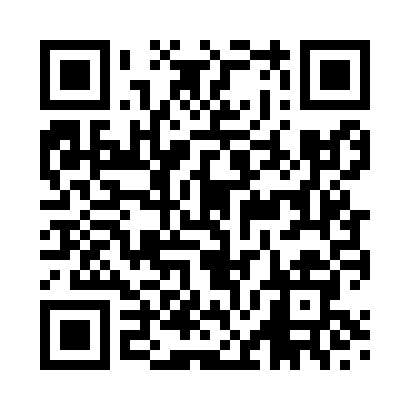 Prayer times for Colnbrook, Buckinghamshire, UKWed 1 May 2024 - Fri 31 May 2024High Latitude Method: Angle Based RulePrayer Calculation Method: Islamic Society of North AmericaAsar Calculation Method: HanafiPrayer times provided by https://www.salahtimes.comDateDayFajrSunriseDhuhrAsrMaghribIsha1Wed3:375:3312:596:068:2610:232Thu3:345:3112:596:078:2810:263Fri3:315:3012:596:088:2910:284Sat3:285:2812:596:098:3110:315Sun3:255:2612:596:108:3210:346Mon3:225:2412:596:118:3410:367Tue3:195:2212:596:128:3610:398Wed3:175:2112:596:138:3710:429Thu3:145:1912:596:148:3910:4510Fri3:115:1712:586:158:4010:4811Sat3:085:1612:586:168:4210:5012Sun3:075:1412:586:178:4310:5113Mon3:065:1312:586:188:4510:5214Tue3:055:1112:586:198:4610:5315Wed3:045:1012:586:208:4810:5316Thu3:045:0812:586:208:4910:5417Fri3:035:0712:586:218:5110:5518Sat3:025:0512:596:228:5210:5619Sun3:025:0412:596:238:5410:5620Mon3:015:0312:596:248:5510:5721Tue3:005:0212:596:258:5710:5822Wed3:005:0012:596:258:5810:5923Thu2:594:5912:596:268:5910:5924Fri2:594:5812:596:279:0111:0025Sat2:584:5712:596:289:0211:0126Sun2:584:5612:596:299:0311:0127Mon2:574:5512:596:299:0411:0228Tue2:574:5412:596:309:0611:0329Wed2:564:531:006:319:0711:0330Thu2:564:521:006:319:0811:0431Fri2:564:511:006:329:0911:05